Sven Olber Olsson – Sven Alber FredrikssonSven föds i Gärdserum sommaren 1882. Hans far Oscar Fredrik Olsson är handlare från Klacketorp i Björsäter och hans mor Maria Carolina Julander är uppvuxen i Refva i Törnevalla. Nio år senare får Sven en bror som döps till Olof Fredrik Olsson när familjen bor i Västervik. När Sven fyllt 19 år dör hans mor och fadern gifter om sig. Han får då en styvmor samt en styvsyster som är 15 år.När Sven flyttar hemifrån blir det svårt att följa var han bor och vad han sysslar med. Sven kommer hela sitt liv leva med olika alias, han undviker att berätta vad han försörjer sig på eller var han är bosatt. Han kommer att bli en mytomspunnen man för mig. Är det han önskar eller ville han vara anonym?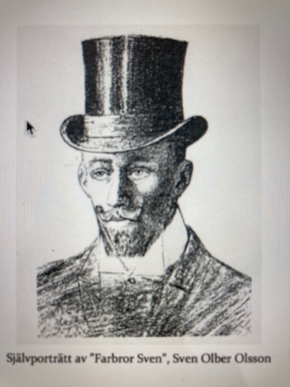 Sven gör värnplikten och kallar sig senare för kapten.Han studerar och avlägger examen i Västervik 1902. Han kallar sig då Dauders. Denna examen kommer senare utredas för fusk av Justitiekanslern och detektivpolisen. Men examenbeviset godkänns som äkta.Mellan 1902 och 1903 reser Sven för studier till Paris. Nu börjar också Sven på allvar använda sig av olika alias. Han lär ha uttryckt ” Sven är det vackraste nordiska namn jag vet, och ”Olsson” klingar fonetiskt vackrare än de flesta patronymikon”. Självporträtt av Sven Olber Olsson Sven använder sina nya titlar då han söker till generaltullstyrelsen 1908. 1910 innehar Sven Olber Olsson tjänsten som extra ordinarie notarie vid generaltullstyrelsen, alltså en visstidsanställning. Trots den lösa anställningsformen erhåller han förtroendet att uppsöka Hollands ambassad i ett dettat ärende angående uppståndelsen efter att ett parti med kakao från en holländsk exportör beslagtagits av tullen i Sundsvall. Den holländske ministern har då klagat hos generaltullstyrelsen, ”vilket medförde att e o notarien Sven Ofson sändes till ministern för att förklara det skedda”. Sven har då egenmäktigt låtit trycka visitkort med till synesen imponerande titel. Visitkortet uppvisades för den holländska ministern lydandes ”Dir. General. Officer e.o. of the Customs Department”. Detta medförde att ministern villfars att tro att det var själva generaldirektören som uppsökt honom.  Detta utreds senare och Sven Olsson förklarar emellertid att Dir. General. inte alls skulle uttydas generaldirektör utan generaltullstyrelsen och att officer betydde tjänsteman, alltså skulle förkortningarna uttydas som ”tjänsteman vid generaltullstyrelsen”. Sven konventerar till katolisismen 1908 (S:t Eugenia församlingsliggare, Stockholm). Under första världskriget gör han flera resor mellan Ryssland och Sverige. Tiden efter och under andra världskriget reser han mycket inom Europa.Sven ber att få tillagt attaché och Knas som namn och ber att få Sven-Olber sammandraget till Swenolber. Fredrik borde ändras till Fredriks och sättas omedelbart framför Ofson samt förenas med detta namn genom ett bindestreck.Han har nu titeln Ex-officeren attachéen Knas Swenolber Fredriks-Ofson. Titeln Ex-officer anspelar förmodligen på hans tidigare anställning hos fångvårdsstyrelsen. Titeln attaché motiverat av att han varit anställd hos den danske titulärkonsuln i Västervik som biträde.I skriften ”Nobiles et ignobiles” meddelar Sven att han ”genom världskriget nödgades ägna sin tid åt officiella uppdrag av administrativ art”. Vad dessa uppdrag bestod av finns inga uppgifter på.1914 är han skriven på Hagagatan 6 i Gustav Vasa församling i Stockholm men står i kyrkoböckerna som ”obefintlig” dvs man vet inte var han håller hus.Sven använder sig av flera alias under åren och skaffar sig flerta olika titlar. Han kallar sig Sven Svenske, Knas (rysk adelstitel) d’Ofson, Knas Svenolber, Fredriks Of Son, doktor Adelbert Fredriksson och Markis de Son. Vid sin bortgång kallar han sig Sven Alber Fredriksson. I Svenska Dagbladet 14 april 1937 skriver tidningen om alla hans alias vilket Sven svarar på i en artikel och skriver ”Den i Svenska Dagbladet tryckta lista på pseudonymer är orättvis mager”. Sven skriver otaliga artiklar under åren och upp till 1800 stycken kan ha varit publicerade. Han titulerar sig själv som författare och skribent.I Bokvännen nr 6/1966 beskriver Leander Tell ett möte med Olsson vilket har föranlett vissa spekulationer om hans förehavanden under första världskriget. Tell berättar att han träffat Olsson under namn av S.A. Fredericksson någon gång före 1920 hos dåvarande tjeckoslovakiske ministern i Stockholm. Fredericksson ”umgicks i huset som god och förtrogen vän”, minns Tell. Olsson var väl insatt i de tjeckoslovakiska politiska förhållandena och hade bl. a. blivit god vän med landets sedermera förste president Masaryk efter ett sammanträffande i Kristiania 1917. Några år senare gav Olsson ut en biografi över Masaryk (d ́Armes 1924). I maj 1922 framgår i ett brev från Sven att han bor på det facionabla hotellet Adlon i Berlin. Således bör han vara rejält stadd i kassan. Enligt Sven skall han besöka trosfränder i Leipzig. Enligt Svenska Dagbladet (14 april 1937) skall Sven ha deltagit i Mussolinis marschen till Rom oktober 1922. Var han också engagerad i den facistiska rörelsen? Mycket tyder på att Sven var i Petrograd i Ryssland 1917. Han skriver under alias Jean dÁrmes om sina dagar i Petrograd ”Till fots vandrade jag framåt trottoaren till Nevski prospekt. Av kriget ser man föga: gatans liv är som före kriget, sedan nu upphetsningen och begeistringen från 1914 svalnat. Petrograd är ju uniformernas stad par preference, och man överraskas därför ej av att se de allestädes närvarande soldaterna. Alltsedan jag första gången kom till Sankt Petersburgsmetropolen har jag haft för vana att om morgonen gå till katolska kyrkan vid Nevskij, i samma kvarter som hotellet. Den är sig nu lik, men där är flera bedjande damer än förr, och flera polska adelsofficerare som böjer knä för Madonnans altare. Där kommer en elegant militär med spänstiga steg genom dörren. Men vid vigvattenskålen famlar han omkring med handen. De tyska gasbomberna ha berövat honom synen. En ung dam förde hans hand till det helgade vattnet. Hans ”spasivo” hade en nyans av undskyllning. Och dock bar han St. Georgkorset för tapperhet.” Kan Sven ha ägnat sig åt någon sort av underrättelsetjänst?Sven skriver flera böcker om rasbiologi och har tyskvänliga och kanske nazistiska sympatier. Han verkar ivra för att värna om de välbeställda Östgötiska bönderna som han anser vara utrustade med extra dugliga och friska gener.Sven är med och grundar ”Skandinaviska släktstudieförbundet” tillsammans med Gustav Leopoldson von Horn. Samfundets syfte är bedriva rasbiologisk forskning i Norden och familjeforskning inom skandinaviska släkter. De utger flera skrifter och böcker som Sven är inblandad i.Följande har skrivits om honom (wiki.rotter.se);” svensk släktforsknings förmodligen mest kufiska gestalt, nämligen doktor Adalbert Fredriksson, som även kallade sig Knas d'Ofson, Knas Svenolber Fredriks Of Son och Markis de Son! Denne galning – uppenbarligen sinnessjuk – vars rätta namn var Sven Olber Olsson (1882–1944), författade en rad kuriösa tryck, som visar att han tydligen var nazist.”Sven Olber Fredriksson (Olsson) grundar också en orden ”Gothiska Gyldene Gripens orden” i Gamla Göthstad, Örtomta socken och Bankekinds härad, Östergötalands län.Om denna orden har Tobias Hubinette skrivit ”Om Östgötiska Gotiska Gyllene gripen en av de mest bisarra högerradikala och rasideologiska sammanslutningen i den svenska extremhögerns och i det rastänkandets historia. Han fortsätter ”Gotiska Gyllene Gripen eller Gothiska Gyldene Gripen som verkade mellan ca 1930-55 och var ett mycket exklusivt sällskap för ”överklassöstgötar” (och enstaka diasporiska exilöstgötar i USA) på den yttersta högerkanten (läs: grevar och grevinnor bosatta på de stora slotten på östgötaslätten, storbönder, direktörer, läkare, lärare, jurister och en och annan präst) som var mer eller mindre besatta av ras och särskilt av östgötarnas ”rastyp” hade sitt högkvarter i en veritabel miniriddarborg som nog inte finns kvar längre”. Tobias Hubinette skriver en hel del felaktigheter i sina artiklar. Han ondgör sig över många personer som han ser som nazister. Så man skall kanske ta hans artiklar med en nypa salt.Just denna borg som Hubinette nämner blir startskottet för mig att leta efter Borgen som nu Fredrik Karlsson bor i. Så här skriver grannen Roland Grimmark till mig om Gotha Gripenör ”den byggdes av Din släkting "Doktor Fredriksson" under åren ca 1937 - 1939 efter att han köpt en tomt av min fars Morfar, Gustaf Leonard Karlsson, och jag har bott som närmaste granne till Borgen under hela mitt 69-åriga liv men jag har inget minne av Fredriksson men man har hört en del berättelser om honom,Och min far stod som ägare av Borgen under att antal år.”Enligt dokument som ”Farbror Sven” skrivit skall kullen där borgen ligger vara en helig plats. Sven påstår att det finns hällristningar som visar detta. Länstyrelsen var och undersökte och märkte upp lämningar (stenringar) som inte fick förstöras vid byggnation.Syftet med borgen var att samla släkten samt att folk skulle kunna komma och sitta och skriva i de små rummen som fanns på rad i den långsträckta byggnaden. Varje litet rum hade en egen ingång.Svens sista årMellan 1943 och 1944 är han skriven på Kungsgatan 56 i Klara församling, Sthlm. Under denna tid vårdas Sven på Serafimerlassarettet för prostatacancer. 12 mars 1943 besöker Johannes Hoving (finsk läkare som var med och startade släktförening med Sven) första gången Svens sjuksäng. ”Nästan dagligen voro mina besök hos honom under de 13 månader han låg på sin dödsbädd. Man hade alltid utbyte av dessa besök. Han arbetade ständigt framåt och hade ständigt ett intressant uppslag eller olika uppgifter att lämna de besökande. Hans minne även för detaljer var fenomenalt och han bar sitt öde med lugn, värdighet stolskt och behärskat till det sista” skriver Hoving. Cancern tar Sven liv och han avlider 22 juli 1944. Han begravs på Katolska delen på Norra Kyrkogården.Vid sin död bor Sven på Kungsgatan 56, Stockholm. Han förblev ogift och hade inga registrerade barn. Han har nu antagit namnet Sven Alber FredrikssonI Svens testamente testamenterar han sin förmögenhet till släktföreningen. Sven ville att ränteavkastningen skulle täcka skötsel av Gamla Göthstad (kallad Gotha Gripenör idag). Dessutom skulle medel gå ”till ättlingar till sin fader Oscar Fredrik Olofsson, vare sig de äro födda i eller utom äktenskap”. Sven uttrycker också att de som klandrar testamentet skall uteslutas från utbetalning av kapitalets ränteavkastning.Testamentet verkställande förordnande gjordes av Svens bror Olof Fredrik Olsson, min farfar.Sven får tre barn med tre olika kvinnor. Han gifter sig inte med någon av dem. Vid Svens bortgång blir det arvstvist gällande Svens tre utomäkenskapliga barn. Men de går lottlösa. Troligtvis är det under denna tvist barnen får vetskap om varandra. Deras möte utvecklas sedemera till en livslång bekantskap enligt journalisten Christoffer Nörling.Vem var personen Sven Olber OlssonHur var farbror Sven (som jag kallar honom) som person? Han har beskrivits som en man med ett sympatiskt uppträdande men också mannen som publicerat massa stolligheter. Bara under 1910 publicerade Svenska Dagbladet och Dagens Nyheter närmare 40 artiklar om honom och hans förehavande. Var farbror Sven ”uppenbarligen sinnessjuk och visar på nazistiska sympatier” som vissa hävdar eller var han bara en romatiker och äventyrare som drogs med i tidsandan. Att vara ”tysklandsvän” på 30 och 40 talet var inget ovanligt i Sverige. Jag tror han var intelektuell men inte sinnessjuk.Hälningar Helene Torelm, släkting till Sven Olber Olsson